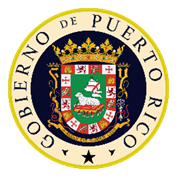 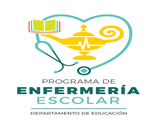                             GOBIERNO DE PUERTO RICO                          DEPARTAMENTO DE EDUCACION CERTIFICACION DE COTEJO ANTE LA EMERGENCIA POR EL COVID -19NOMBRE: ____________________________                            FECHA: __________________________AREA: _______________________                                           OFICINA: _________________________PUESTO: _________________________________HORA: _____________________                                              TEMPERATURA: __________________	Se autoriza la entrada a laborar. 	No se autoriza la entrada al área de trabajo. Deberá asistir a su médico de cabecera y traer una certificación     .          donde indique que está apto para reincorporarse a laborar.______________________________________________                                   ________________________________Nombre en letra de molde de quien toma la temperatura                                                          Firma y puesto------------------------------------------------------------------------------------------------------------------------------------------------------------------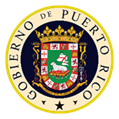                GOBIERNO DE PUERTO RICO                         DEPARTAMENTO DE EDUCACIONCERTIFICACION DE COTEJO ANTE LA EMERGENCIA POR EL COVID -19NOMBRE: ____________________________                            FECHA: __________________________AREA: _______________________                                           OFICINA: _________________________PUESTO: _________________________________HORA: _____________________                                              TEMPERATURA: __________________	Se autoriza la entrada a laborar.	No se autoriza la entrada al área de trabajo. Deberá asistir a su médico de cabecera y traer una certificación	donde indique que está apto para reincorporarse a laborar. ______________________________________________                                   ________________________________Nombre en letra de molde de quien toma la temperatura                                                          Firma y puesto